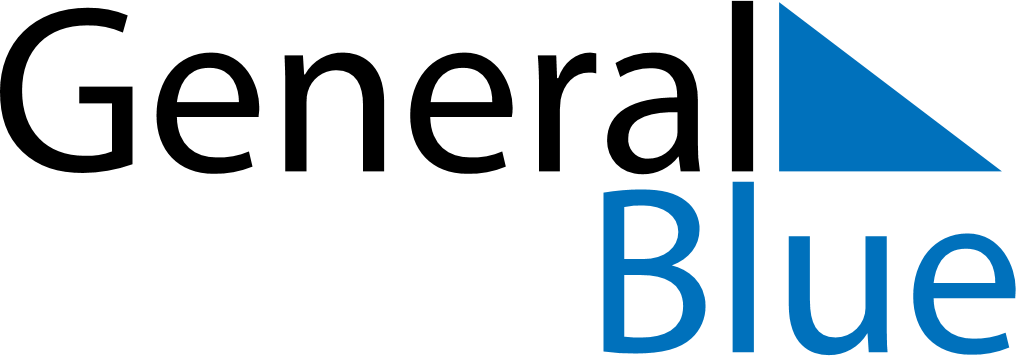 March 2024March 2024March 2024March 2024March 2024March 2024March 2024Chrzanow, Lesser Poland, PolandChrzanow, Lesser Poland, PolandChrzanow, Lesser Poland, PolandChrzanow, Lesser Poland, PolandChrzanow, Lesser Poland, PolandChrzanow, Lesser Poland, PolandChrzanow, Lesser Poland, PolandSundayMondayMondayTuesdayWednesdayThursdayFridaySaturday12Sunrise: 6:25 AMSunset: 5:23 PMDaylight: 10 hours and 58 minutes.Sunrise: 6:23 AMSunset: 5:25 PMDaylight: 11 hours and 1 minute.34456789Sunrise: 6:21 AMSunset: 5:27 PMDaylight: 11 hours and 5 minutes.Sunrise: 6:19 AMSunset: 5:28 PMDaylight: 11 hours and 9 minutes.Sunrise: 6:19 AMSunset: 5:28 PMDaylight: 11 hours and 9 minutes.Sunrise: 6:17 AMSunset: 5:30 PMDaylight: 11 hours and 13 minutes.Sunrise: 6:15 AMSunset: 5:32 PMDaylight: 11 hours and 16 minutes.Sunrise: 6:13 AMSunset: 5:33 PMDaylight: 11 hours and 20 minutes.Sunrise: 6:10 AMSunset: 5:35 PMDaylight: 11 hours and 24 minutes.Sunrise: 6:08 AMSunset: 5:37 PMDaylight: 11 hours and 28 minutes.1011111213141516Sunrise: 6:06 AMSunset: 5:38 PMDaylight: 11 hours and 32 minutes.Sunrise: 6:04 AMSunset: 5:40 PMDaylight: 11 hours and 35 minutes.Sunrise: 6:04 AMSunset: 5:40 PMDaylight: 11 hours and 35 minutes.Sunrise: 6:02 AMSunset: 5:41 PMDaylight: 11 hours and 39 minutes.Sunrise: 6:00 AMSunset: 5:43 PMDaylight: 11 hours and 43 minutes.Sunrise: 5:57 AMSunset: 5:45 PMDaylight: 11 hours and 47 minutes.Sunrise: 5:55 AMSunset: 5:46 PMDaylight: 11 hours and 50 minutes.Sunrise: 5:53 AMSunset: 5:48 PMDaylight: 11 hours and 54 minutes.1718181920212223Sunrise: 5:51 AMSunset: 5:49 PMDaylight: 11 hours and 58 minutes.Sunrise: 5:49 AMSunset: 5:51 PMDaylight: 12 hours and 2 minutes.Sunrise: 5:49 AMSunset: 5:51 PMDaylight: 12 hours and 2 minutes.Sunrise: 5:47 AMSunset: 5:53 PMDaylight: 12 hours and 6 minutes.Sunrise: 5:44 AMSunset: 5:54 PMDaylight: 12 hours and 9 minutes.Sunrise: 5:42 AMSunset: 5:56 PMDaylight: 12 hours and 13 minutes.Sunrise: 5:40 AMSunset: 5:57 PMDaylight: 12 hours and 17 minutes.Sunrise: 5:38 AMSunset: 5:59 PMDaylight: 12 hours and 21 minutes.2425252627282930Sunrise: 5:36 AMSunset: 6:01 PMDaylight: 12 hours and 25 minutes.Sunrise: 5:33 AMSunset: 6:02 PMDaylight: 12 hours and 28 minutes.Sunrise: 5:33 AMSunset: 6:02 PMDaylight: 12 hours and 28 minutes.Sunrise: 5:31 AMSunset: 6:04 PMDaylight: 12 hours and 32 minutes.Sunrise: 5:29 AMSunset: 6:05 PMDaylight: 12 hours and 36 minutes.Sunrise: 5:27 AMSunset: 6:07 PMDaylight: 12 hours and 40 minutes.Sunrise: 5:25 AMSunset: 6:09 PMDaylight: 12 hours and 43 minutes.Sunrise: 5:22 AMSunset: 6:10 PMDaylight: 12 hours and 47 minutes.31Sunrise: 6:20 AMSunset: 7:12 PMDaylight: 12 hours and 51 minutes.